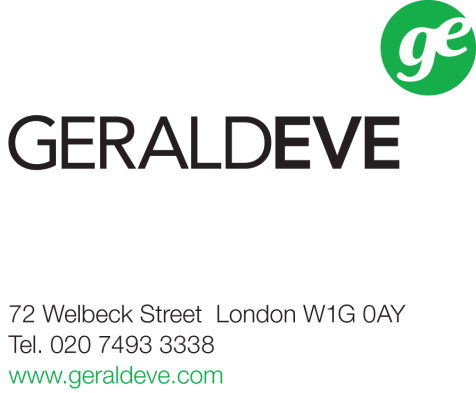 Dear Sir/Madam  Discharge of condition 11 of planning permission 18/10338/FULL30-33 Henrietta Street, Covent Garden, London, WC2E 8QGOn behalf of our client, Henrietta Hotel Ltd, we hereby submit an application to discharge condition 11 of planning permission 18/10338/FULL. Condition 11 states:“You must apply to us for approval of details of cycle storage for the hotel use. You must not start work on this part of the development until we have approved what you have sent us. You must then provide the cycle storage in line with the approved details prior to occupation. You must not use the cycle storage for any other purpose”.In line with condition 11, we submit details of cycle storage for the hotel use. We consider the details submitted alongside this application fully meet the requirements of the condition.Application documentation In line with Westminster City Council’s validation requirements, the following documents, along with this cover letter, have been submitted via Planning Portal (PP-09301891): Completed application form; andCycle storage details, prepared by Dexter Moren Associates.The requisite application fee of £116 (plus £25 VAT) has been paid by our client via the planning portal.Should you wish to discuss any aspect of this application, or require any further information or amendments, please do not hesitate to contact Doug Beasley (0207 333 6415) and Katie Fong (0203 496 3736) of this office. Yours faithfully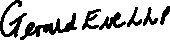 Gerald Eve LLP kfong@geraldeve.comDirect tel. +44 (0)20 3496 3736Director of PlanningWestminster City CouncilWestminster City Hall64 Victoria StreetLondonSW1E 6QP29 January 2021Our ref:  NJB/DBE/KFO/U001409Your ref: 18/10338/FULL / PP-09301891